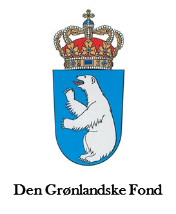 TIKERAARNIARLUNI qinnuteqarnermi immersugassaq (inuit)Ansøgningsskema for BESØGSREJSER (personer)Aningaasaateqarfik Den Grønlandske FondTikeraarnissamut qinnuteqarnermi ilitsersuutVejledning til ansøgning til besøgsrejserQinnuteqaatissiami immikkoortut tamaasa immersussagakkik pingaaruteqarpoq.Det er vigtigt, at du udfylder alle felter i ansøgningsskemaet foran denne vejledning.Qinnuteqaatissiaq ro@gl.stm.dk- mut mail-erutigineqarsinnaavoq imaluunniit allakkerisarfik aqqutigalugu nassiunneqarsinnaavoq.Ansøgningsskemaet kan sendes pr. mail til ro@gl.stm.dk eller med almindelig post til:Den Grønlandske FondRigsombudsmanden i GrønlandPostboks 10303900 NuukHVIS du får bevilget besøgsrejse:Hvis du får bevilget en besøgsrejse fra Den Grønlandske Fond, vil det i udgangspunktet altid være en restriktiv billets pris tur/retur for netop dig.Efter du har modtaget din bevillingsskrivelse, skal du kontakte Grønlands Rejsebureau. Sammen planlægger og bestiller I herefter din rejse.Regningen for din rejse sendes direkte fra Grønlands Rejsebureau til Den Grønlandske Fond, og du behøver således ikke foretage dig yderligere.HUSK: En bevilget besøgsrejse er kun gældende i 12 måneder. Har du mod forventning ikke fået planlagt din besøgsrejse inden for de 12 måneder, er besøgsrejsen bortfaldet automatisk og uden yderligere varsel fra Den Grønlandske Fond.Tikeraarnissamut qinnuteqaatit akuerineQASSAPPATTikeraarnissat aningaasaateqarfiup Den Grønlandske Fond-ip akuerippatit, bilitsissaqartinneqas-saatit allanngortinneqarsinnaanngitsumik, siumut atimullu.Akuerineqarlutit allagarsiguit angalatitseqatigiiffik Grønlands Rejseburea attaveqarfigissavat. Taava tassani inniminniissaatit angalanissallu pilersaarusiussavarsi.Angalanermut akiligassaq angalatitseqatigiiffiup Den Grønlandske Fond-imut nassiukumaarpaa, taamaammallu illit allatigut suliassaqassanngilatit.EQQAAMAGUK: Tikeraarnermut akuersissut qaammatini 12-ni taamaallaat atuuttarmat. Qaamma-tit 12-it ingerlaneranni tikeraarnissat naatsorsuutiginngisannik pilersaarusiorsimanngikkukku tike-raarnissaq aningaasaateqarfiup Den Grønlandske Fond-ip qalerriutigeqqaarnagu atorunnaarsissa-vaa., Aningaasaateqarfiup Den Grønlandske Fondip erseqqissaatigissavaa qinnuteqartut namminneq misissussagassarimmassuk akuerineqarnertik akileraartarnikkut qanoq kinguneqarsinnaajumaarnersoq, tassami  tikeraarnissamut aningaasaliissutit  ima imalu annertussusillit akileraarutaasussaapput (Danmarkimi kr. 15.900,- , 2023-mi) /Den Grønlandske Fond gør opmærksom på, at ansøgere selv skal undersøge den eventuelle skattemæssige konsekvens af en bevilling, idet opmærksomheden henledes på, at der kan være skattepligt af selv besøgsrejser over en vis værdi (i Danmark, kr. 15.900,- i 2023)  Dato/Ulloq:			Underskrift/Atsiorneq:_____________________________Ansøgningsdato:UlloqNavn:AteqStilling:AtorfikCPR. Nr.:Adresse:NajugaqE-mail:Telefonnummer:Periode for besøgsrejse:Piffissaq tikeraarfissaq:Aallarfik/Rejse fra:Tikeraarfissaq/Rejse til:Begrundelse for ansøgningen:Qinnuteqarnermi tunngavilersuut: